RESUMEFirst Name of Application CV No 1653960Whatsapp Mobile: +971504753686 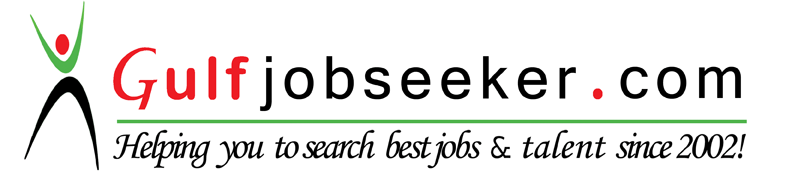 To get contact details of this candidate Purchase our CV Database Access on this link.http://www.gulfjobseeker.com/employer/services/buycvdatabase.php ObjectiveTo be in a team where I can apply my knowledge, skills and take innovative moves for the growth of the institution.StrengthsFlexible and organized educational professional with ability to explain science lessons in an easily understandable manner.Encouraging and patient, provide individualized and extracurricular support for students.Quickly develops an excellent rapport with students, staff members and parents to provide a friendly and supportive school community.Professional Experience:CMI PUBLIC SCHOOL, Chalakudy  (CBSE): (8 DEC  2014  TILL DATE)Handled Science classes of Grade 5 6 & 9 and Maths classes for grade 5 & 6.  Assume all responsibilities of a class teacher including communication with parents, professional development, question paper preparation, lesson plan preparation and arrangement of extra classes for weak students. Assessments of students and staff meetings.Job Profile:-Creative Lesson plan preparation.Question paper preparation.Organizing co-curricular activities.Inculcate proper interest in students.Proper class room management.Arrange remedial classes for weak students.Perform basic administrative duties such as recording attendance and organizing student positions.Educational Qualification:Bachelor of Education- B.Ed.- Physical science from Jesus Training College, Mala, Trissur Dist., Kerala under Calicut University (2013-2014).Bachelor of Science- B.Sc. Applied Physics from Carmel College, Mala, Kerala under Calicut University.(2002-2005).Computer   proficiencyOperating System    		 :	 Windows 9x, Windows XPPersonal  Profile:Date of Birth			: 	18thJanuary 1985Nationality			:           Indian. Gender                       		: 	FemaleMarital Status            		: 	MarriedHobbies                     		: 	Listening to Music, Travelling, Reading Languages Known     		:	English, Hindi, and Malayalam. 